Приложение                                                                                                                                                                               к постановлению администрации                                                                                                                                                                                                   Дзержинского района                                                                                                                                                                                     от «03»  ноября 2020  №  1459Объёмы и источники финансирования муниципальной Программы4. Ресурсное обеспечение Программы    На реализацию мероприятий настоящей Программы предусмотрены средства в объёме  585 171,5 рублей,  в том числе по годам:6. Мероприятия  Программы «Развитие жилищно-коммунального и строительного комплекса Дзержинского района» 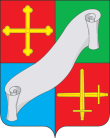 КАЛУЖСКАЯ ОБЛАСТЬ АДМИНИСТРАЦИЯ(исполнительно - распорядительный орган)МУНИЦИПАЛЬНОГО РАЙОНА «ДЗЕРЖИНСКИЙ РАЙОН»П О С Т А Н О В Л Е Н И ЕКАЛУЖСКАЯ ОБЛАСТЬ АДМИНИСТРАЦИЯ(исполнительно - распорядительный орган)МУНИЦИПАЛЬНОГО РАЙОНА «ДЗЕРЖИНСКИЙ РАЙОН»П О С Т А Н О В Л Е Н И Е«03» ноября 2020 г.                                г. Кондрово                                                  № 1459 «03» ноября 2020 г.                                г. Кондрово                                                  № 1459 О внесении изменений в муниципальную программу «Развитие жилищно-коммунального и строительного комплекса Дзержинского района», утвержденную постановлением администрации  Дзержинского      района от 30.12.2016 № 1187 (в редакции постановлений администрации Дзержинского района от 03.02.2020 № 117, 27.02.2020 № 223, 09.04.2020 №475, 09.06.2020 № 783, 26.06.2020 № 850, 05.08.2020 № 1015, 24.08.2020 № 1119)           В соответствии со ст. 179 Бюджетного Кодекса РФ и на основании постановления администрации Дзержинского района от 14.08.2013 № 1931 «Об утверждении Порядка принятия решения о разработке муниципальных программ муниципального района  «Дзержинский район», их формирования и реализации и Порядка проведения оценки эффективности реализации муниципальных программ муниципального района «Дзержинский район»             В соответствии со ст. 179 Бюджетного Кодекса РФ и на основании постановления администрации Дзержинского района от 14.08.2013 № 1931 «Об утверждении Порядка принятия решения о разработке муниципальных программ муниципального района  «Дзержинский район», их формирования и реализации и Порядка проведения оценки эффективности реализации муниципальных программ муниципального района «Дзержинский район»  ПОСТАНОВЛЯЮ:ПОСТАНОВЛЯЮ:         1. Внести изменения в муниципальную программу «Развитие жилищно-коммунального и строительного комплекса Дзержинского района», утвержденную постановлением администрации Дзержинского района от 30.12.2016 № 1187 (в редакции постановлений администрации Дзержинского района от 03.02.2020 № 117, 27.02.2020 № 223, 09.04.2020        № 475, 09.06.2020 № 783, 26.06.2020 № 850, 05.08.2020 № 1015, 24.08.2020 №1119), изложив раздел паспорта Программы «Объемы и источники финансирования муниципальной программы», раздел 4 «Ресурсное обеспечение Программы» и раздел 6 «Мероприятия программы»  в новой редакции (прилагается).        2. Постановление вступает в силу с момента его опубликования.        3. Контроль за исполнением настоящего постановления возложить на заместителя главы администрации района В.В. Головача.Временно исполняющий обязанностиглавы администрацииДзержинского района                                                                                                Е.О. Вирков         1. Внести изменения в муниципальную программу «Развитие жилищно-коммунального и строительного комплекса Дзержинского района», утвержденную постановлением администрации Дзержинского района от 30.12.2016 № 1187 (в редакции постановлений администрации Дзержинского района от 03.02.2020 № 117, 27.02.2020 № 223, 09.04.2020        № 475, 09.06.2020 № 783, 26.06.2020 № 850, 05.08.2020 № 1015, 24.08.2020 №1119), изложив раздел паспорта Программы «Объемы и источники финансирования муниципальной программы», раздел 4 «Ресурсное обеспечение Программы» и раздел 6 «Мероприятия программы»  в новой редакции (прилагается).        2. Постановление вступает в силу с момента его опубликования.        3. Контроль за исполнением настоящего постановления возложить на заместителя главы администрации района В.В. Головача.Временно исполняющий обязанностиглавы администрацииДзержинского района                                                                                                Е.О. ВирковГодаВсего (руб.)                                                               в том числе:                                                               в том числе:                                                               в том числе:ГодаВсего (руб.)Областной бюджетБюджет МО МР  «Дзержинский район»Бюджет ГП «Город Кондрово»2017210 729,778 281,58 853,1123 595,1201841 6923 766,67 834,130 091,32019121 690,1987 940,649 349,724 399,852020118 946,685 634,299 272,324 0402021 45 501,289 391,519 359,726 750,07202246 611,749 594,49 359,727 657,64Итого:585 171,5274 608,9454 028,6256 533, 96ГодаВсего (руб.)                                                       В том числе:                                                       В том числе:                                                       В том числе:ГодаВсего (руб.)Областной бюджетБюджет МО                                   МР «Дзержинский район»Бюджет ГП «Город Кондрово»2017210 729,778 281,58 853,1123 595,1201841 6923 766,67 834,130 091,32019121 690,1987 940,649 349,723 399,852020118 946,685 634,39 272,324 0402021 45 501,289 391,519 359,726 750,07202246 611,749 594,49 359,727 657,64Итого:585 171,5274 608,9554 028,6256 533,96Наименование мероприятияИсточник финансированияОтветственные исполнителиВсего (тыс. руб.)2017 г.2018 г.2019 г.2020 г.2021 г.2022 г.1.Полномочия Дзержинского района по организации в границах поселения водоснабжения населения, водоотведения, снабжения населения топливом в пределах полномочий, установленных законодательством РФБюджет МО МР «Дзержинский район»Администрация МР «Дзержинский район», отдел ЖКХ, благоустройства и экологии3387,1206,6949,58317007001.1.Осуществление переданных полномочий              ГП «Город Кондрово» по организация в границах поселения электро-, тепло-, газо- и водоснабжения населения, водоотведения, снабжения населения топливом в пределах полномочий, установленных законодательством РФБюджет ГП «Город Кондрово»Администрация МР «Дзержинский район», отдел городского хозяйства21 988,14 471,74 976,43 2103 23030503 0501.1.Осуществление переданных полномочий              ГП «Город Кондрово» по организация в границах поселения электро-, тепло-, газо- и водоснабжения населения, водоотведения, снабжения населения топливом в пределах полномочий, установленных законодательством РФОбластной бюджетАдминистрация МР «Дзержинский район», отдел городского хозяйства14 131,3014 131,301.2.Передача полномочий поселениям Дзержинского района по организации в границах поселения  тепло-, водоснабжения населения, водоотведения, обеспечения топливом в пределах полномочий, установленных законодательством РФБюджет МО МР «Дзержинский район»Администрация МР «Дзержинский район», отдел ЖКХ, благоустройства и экологии3 119,761 5981 521,761.3. Организация водоснабжения д. Каравай(выполнение проектно-изыскательных работ по объекту: Бурение артезианской скважины  и строительство сетей водоснабжения)Внебюджетный источникГП КО «Калугаобводоканал»4 8504 8500,000,001.4. Организация водоснабжения д. Акатово(выполнение проектно-изыскательных работ по объекту: Бурение артезианской скважины и строительство сетей водоснабжения)Внебюджетный источникГП КО«Калугаобводоканал»5 700 5 7000,000,001.5. Организация водоснабженияд. Старое Уткино (бурение артезианской скважины)Внебюджетный источникГП КО«Калугаобводоканал»3 0003 0000,000,001.6. Организация водоснабжения д. Бели (выполнение проектно-изыскательных работ по объекту: Бурение артезианской скважины  и строительство сетей водоснабжения)Внебюджетный источникГП КО«Калугаобводоканал»8508500,000,001.7. Организация водоснабжения д. Якшуново(бурение артезианской скважины)Внебюджетный источникГП КО«Калугаобводоканал»2 0002 0000,000,001.8. Организация водоснабжения д. Смагино(выполнение проектно-изыскательных работ и строительство сетей водоснабжения)ВнебюджетныйисточникГП КО «Калугаобводоканал»5 0005 0001.9. Организация ремонта уличной системы водоотведения  в д. НикольскоеВнебюджетныйисточникГП КО«Калугаобводоканал»2 2002 200Наименование мероприятияИсточник финансированияОтветственные исполнителиВсего (тыс. руб.)2017 г.2018 г.2019 г.2020 г.2021 г.2022 г.1.10.Субсидии  местным бюджетам из областного бюджета на капитальный ремонт водопроводных сетей, канализационных сетей, объектов централизованной системы холодного водоснабжения и (или) водоотведения муниципальной собственностиОбластной бюджетАдминистрация МР «Дзержинский район»,  отдел ЖКХ, благоустройства и экологии3 366,61 766,61600,02. Полномочия Дзержинского района  на участие в организации деятельности по сбору  (в том числе раздельному сбору) и  транспортированию твердых коммунальных отходов, в части уборки территории (площадок) накопления  твердых коммунальных отходов, и работ по межеванию и постановке на кадастровый  учет земельных участков  под контейнерные площадки, расположенные на территории сельского поселенияБюджет МО МР «Дзержинский район» Администрация МР «Дзержинский район», отдел ЖКХ, благоустройства и экологии9 845,113 325,57(в том числе 10,00)2 693,741912,91912,92. Полномочия Дзержинского района  на участие в организации деятельности по сбору  (в том числе раздельному сбору) и  транспортированию твердых коммунальных отходов, в части уборки территории (площадок) накопления  твердых коммунальных отходов, и работ по межеванию и постановке на кадастровый  учет земельных участков  под контейнерные площадки, расположенные на территории сельского поселенияБюджет МО МР «Дзержинский район» Администрация МР «Дзержинский район», отдел ЖКХ, благоустройства и экологии10 100,0010 100,002. Полномочия Дзержинского района  на участие в организации деятельности по сбору  (в том числе раздельному сбору) и  транспортированию твердых коммунальных отходов, в части уборки территории (площадок) накопления  твердых коммунальных отходов, и работ по межеванию и постановке на кадастровый  учет земельных участков  под контейнерные площадки, расположенные на территории сельского поселенияОбластной бюджетАдминистрация МР «Дзержинский район», отдел ЖКХ, благоустройства и экологии10 100,0010 100,002.1.Передача полномочий поселениям Дзержинского района на участие в организации деятельности по сбору (в том числе раздельному сбору) и  транспортированию твердых коммунальных отходов, в части уборки территорий контейнерных площадок, оформление земельных участков под контейнерными площадкамиБюджет МО МР «Дзержинский район» Администрация МР «Дзержинский район», отдел ЖКХ, благоустройства и экологии1 440,69734,1706,593. Полномочия Дзержинского района по организации ритуальных услуг и содержания мест захороненияБюджет МО МР «Дзержинский район» Администрация МР «Дзержинский район», отдел ЖКХ, благоустройства и экологииМУП «Теру»5 245,74383862,742000,002000,003.1. Осуществление переданных полномочий  ГП «Город Кондрово» по организации ритуальных услуг и содержания мест захороненияБюджет ГП «Город Кондрово»Администрация МР «Дзержинский район», отдел городского хозяйства6 500,002 3001 800,001 200,001 200,003.2. Передача полномочий поселениям Дзержинского района на организацию ритуальных услуг и содержания мест захороненияБюджет МО МР «Дзержинский район» Администрация МР «Дзержинский район», отдел ЖКХ, благоустройства и экологии1 938,851 032906,85Наименование мероприятияИсточник финансированияОтветственные исполнителиВсего (тыс. руб.)2017 г.2018 г.2019 г.2020 г.2021 г.2022 г.4. Полномочия Дзержинского района по созданию условий для массового отдыха жителей  и организация обустройства мест массового отдыха населения, включая обеспечение свободного доступа граждан к водным объектам общего пользования и их береговым полосамБюджет МО МР «Дзержинский район» Администрация МР «Дзержинский район», отдел ЖКХ, благоустройства и экологии 795,29231,1512757,141901904.1. Передача полномочий поселениям Дзержинского района на создание условий для массового отдыха жителей  и организация обустройства мест массового отдыха населения, включая обеспечение свободного доступа граждан к водным объектам общего пользования и их береговым полосамБюджет МО МР «Дзержинский район»Администрация МР «Дзержинский район», отдел ЖКХ, благоустройства и экологии449,8541039,855. Полномочия Дзержинского района по обеспечению проживающих в поселении и нуждающихся в жилых помещениях малоимущих граждан жилыми помещениями, организация строительства и содержания муниципального жилищного фонда, создание условий для жилищного строительства, осуществление муниципального жилищного контроля, а также иных полномочий органов местного самоуправления в соответствии с жилищным законодательствомБюджет МО МР «Дзержинский район» АдминистрацияМР «Дзержинский район», отдел ЖКХ, благоустройства и экологии3 402,4969,5682,9 7505005005.1. Осуществление переданных полномочий  ГП «Город Кондрово» Дзержинского района по обеспечению проживающих в поселении и нуждающихся в жилых помещениях малоимущих граждан жилыми помещениями, организация строительства и содержания муниципального жилищного фонда, создание условий для жилищного строительства, осуществление муниципального жилищного контроля, а также иных полномочий органов местного самоуправления в соответствии с жилищным законодательствомБюджет ГП  «Город Кондрово» Администрация МР «Дзержинский район»,  отдел городского хозяйства28 921,755 232,95 1713 457,857 8003 6303 630,00Наименование мероприятияИсточник финансированияОтветственные исполнителиВсего (тыс. руб.)2017 г.2018 г.2019 г.2020 г.2021 г.2022 г.5.2. Передача полномочий поселениям Дзержинского района по обеспечению проживающих в поселении и нуждающихся в жилых помещениях малоимущих граждан жилыми помещениями, организация строительства и содержания муниципального жилищного фонда, создание условий для жилищного строительства, осуществление муниципального жилищного контроля, а также иных полномочий органов местного самоуправления в соответствии с жилищным законодательствомБюджет МО МР «Дзержинский район» АдминистрацияМР «Дзержинский район», отдел ЖКХ, благоустройства и экологии, 1 659,71 449,72106.Передача полномочий поселениям Дзержинского района по подготовке документации в области градостроительной деятельностиБюджет МО МР «Дзержинский район» Администрация МР «Дзержинский район», отдел архитектуры и градостроительства 9809807. Осуществление переданных полномочий ГП «Город Кондрово» по организации благоустройства территории поселения (включая освещение улиц, озеленение улиц, установку указателей с наименованием улиц и номерами домов, размещение и содержание малых архитектурных форм)Бюджет ГП «Город Кондрово»Администрация МР «Дзержинский район», отдел городского хозяйства137 592,7355 43619 848,915 150,1210 31017 970,0718 877,647. Осуществление переданных полномочий ГП «Город Кондрово» по организации благоустройства территории поселения (включая освещение улиц, озеленение улиц, установку указателей с наименованием улиц и номерами домов, размещение и содержание малых архитектурных форм)ОбластнойбюджетАдминистрация МР «Дзержинский район», отдел городского хозяйства1 864,37998,77865,608.Осуществление переданных полномочий             ГП «Город Кондрово» по обеспечению мероприятий по переселению граждан из аварийного жилищного фонда, в том числе переселению граждан из аварийного жилищного фонда с учётом необходимости развития малоэтажного жилищного строительства, осуществляемых за счёт средств, поступивших от Фонда содействия реформированию жилищного-коммунального хозяйстваОбластной бюджетАдминистрация МР «Дзержинский район», отдел городского хозяйства 78 281,578 281,59.Осуществление переданных полномочий       ГП «Город Кондрово» по обеспечению мероприятий по переселению граждан из аварийного жилищного фонда, в том числе переселению граждан  из аварийного жилищного фонда с учётом необходимости развития малоэтажного жилищного строительства, осуществляемых за счёт средств бюджетаБюджет ГП «Город Кондрово»Администрация МР «Дзержинский район»,  отдел городского хозяйства58 454,558 454,5НаименованиемероприятияИсточник финансированияОтветственные исполнителиВсего(тыс. руб.)2017 г.2018 г.2019 г.2020 г.2021 г.2022 г.10. Формирование комфортной городской среды на территории ГП «Город Кондрово» (субсидия)ОбластнойБюджетАдминистрацияМР «Дзержинский район»,  отдел городского хозяйства37 186,128 808,79 391,519 391,519 594,4010. Формирование комфортной городской среды на территории ГП «Город Кондрово» (субсидия)БюджетГП «Город Кондрово»АдминистрацияМР «Дзержинский район»,  отдел городского хозяйства2 981,88281,8890090090011. Содержание МБУ «Отдел капитального строительства» Дзержинского районаБюджет МО МР «Дзержинский район»АдминистрацияМР «Дзержинский район»,               МБУ «Отдел капитального строительства»21 723,202 649,33 041,83 861,74 056,84056,84 056,812.  Межбюджетный трансферт на оплату работ по ремонту асфальтобетонного покрытия на территории ГБУЗ КО «ЦРБ» Дзержинского районаОбластнойБюджетАдминистрацияМР «Дзержинский район»,  отдел городского хозяйства2 0002 00012.  Межбюджетный трансферт на оплату работ по ремонту асфальтобетонного покрытия на территории ГБУЗ КО «ЦРБ» Дзержинского районаБюджетГП «Город Кондрово»АдминистрацияМР «Дзержинский район»,  отдел городского хозяйства959513. Обеспечение затрат, возникших при выработке тепловой энергииОбластнойбюджетМУП «ДЕЗ»АдминистрацияМР «Дзержинский район», отдел ЖКХ, благоустройства и экологии62 339,8041 497,8020842,0013. Обеспечение затрат, возникших при выработке тепловой энергииБюджет МО МР «Дзержинский район»МУП «ДЕЗ»АдминистрацияМР «Дзержинский район», отдел ЖКХ, благоустройства и экологии40,89420,03120,86314. Выполнение работ за счет средств финансовой устойчивостиОбластнойБюджетАдминистрацияМР «Дзержинский район», отдел ЖКХ, благоустройства и экологии19835,17810 300,009535,17815. Благоустройство дворовых территорийОбластнойБюджетАдминистрацияМР «Дзержинский район»,  отдел городского хозяйства504,07504,0716.Создание комфортной городской среды в малых городах и исторических  поселениях-победителях Всероссийского конкурса лучших проектов создания комфортной городской средыОбластной БюджетАдминистрацияМР «Дзержинский район»,  отдел городского хозяйства45 000,0045 000,00Итого в том числе:         585 171,5210 729,741 692121 690,19118946,645 501,2846 611,74Бюджет района54 028,68 853,17 834,19 349,79 272,39 359,79 359,7Бюджет ГП «Город Кондрово»256 533,96123 595,130 091,324 399,8524 04026 750,0727 657,64Областной бюджет274 608,9478 281,53 766,687 940,6485 634,299391,519594,40